О проведении «горячей линии»v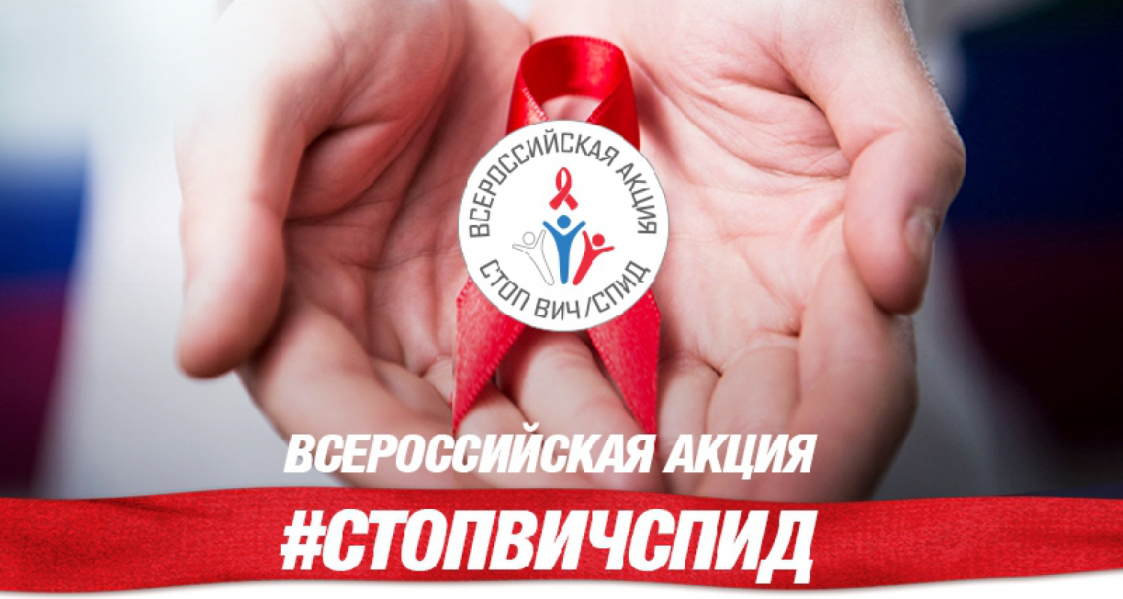 